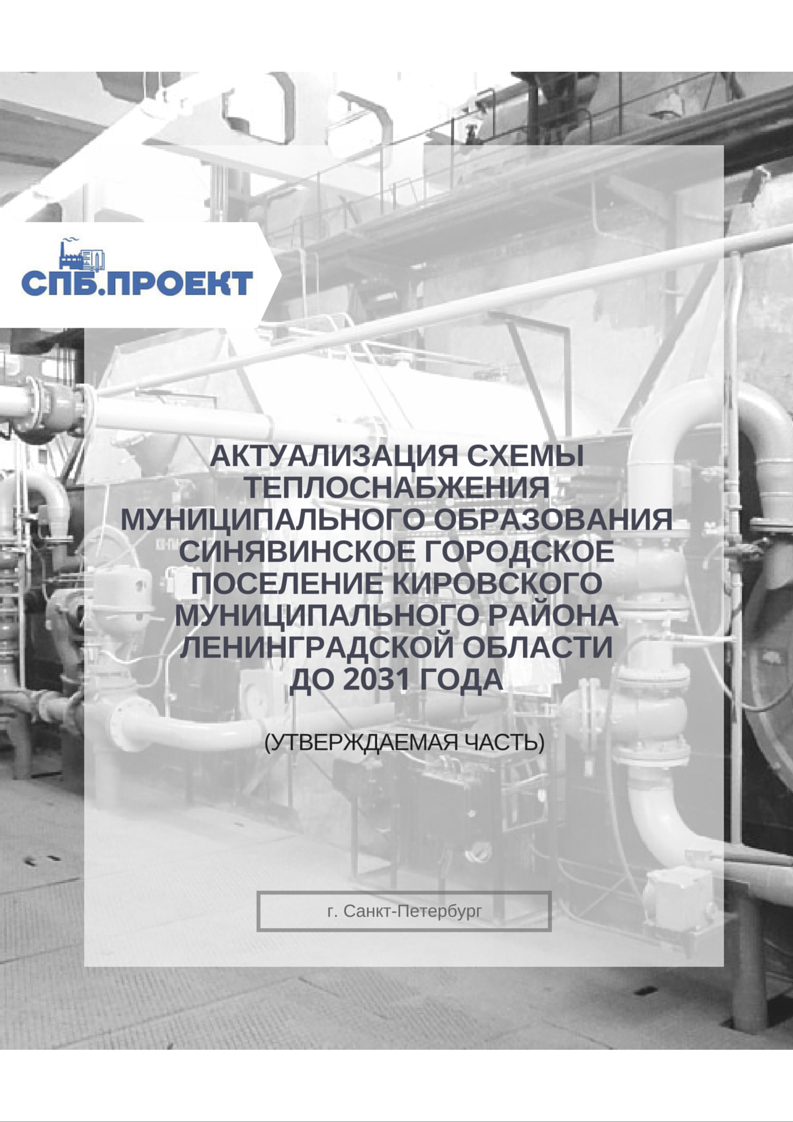 ОглавлениеОсновные термины и понятия	5Раздел 1.	Показатели перспективного спроса на тепловую энергию (мощность) и теплоноситель в установленных границах территории Синявинского городского поселения.…………………………………………………………………………………………………………………………………………….71.1.	Площадь строительных фондов и приросты площади строительных фондов по расчетным элементам территориального деления с разделением объектов строительства на многоквартирные дома, жилые дома, общественные здания и производственные здания промышленных предприятий по этапам – на каждый год первого пятилетнего периода и на последующие пятилетние периоды	71.2.	Объемы потребления тепловой энергии (мощности), теплоносителя и приросты потребления тепловой энергии (мощности), теплоносителя с разделением по видам теплопотребления в каждом расчетном элементе территориального деления на каждом этапе …………………………………………………………………………………………………………………………………..…..81.3.	Потребление тепловой энергии (мощности) и теплоносителя объектами, расположенными в производственных зонах, с учетом возможных изменений производственных зон и их перепрофилирования и приросты потребления тепловой энергии (мощности), теплоносителя производственными объектами с разделением по видам теплопотребления и по видам теплоносителя (горячая вода и пар) на каждом этапе	8Раздел 2.	Перспективные балансы располагаемой тепловой мощности источников тепловой энергии и тепловой нагрузки потребителейю………………………………………………………….132.1	Радиус эффективного теплоснабжения, позволяющий определить условия, при которых подключение новых или увеличивающих свою тепловую нагрузку теплопотребляющих установок к системе теплоснабжения нецелесообразно вследствие увеличения совокупных расходов в указанной системе на единицу тепловой мощности, определяемый для зоны действия каждого источника тепловой энергии	132.2. Описание существующих и перспективных зон действия систем теплоснабжения и источников тепловой энергии	132.3. Описание существующих и перспективных зон действия индивидуальных источников тепловой энергии	152.4. Перспективные балансы тепловой мощности и тепловой нагрузки в перспективных зонах действия источников тепловой энергии на каждом этапе	15Раздел 3.	Перспективные балансы теплоносителя…………………………………………………………………..173.1. Перспективные балансы производительности водоподготовительных установок и максимального потребления теплоносителя теплопотребляющими установками потребителей	173.2. Перспективные балансы производительности водоподготовительных установок источников тепловой энергии для компенсации потерь в аварийных режимах работы систем теплоснабжения	19Раздел 4.	Предложения по строительству, реконструкции и техническому перевооружению тепловой энергии………………………………………………………………………………………………204.1. Предложения по строительству источников тепловой энергии, обеспечивающих перспективную тепловую нагрузку на осваиваемых территориях поселения, городского округа, для которых отсутствует возможность или целесообразность передачи тепловой энергии от существующих или реконструируемых источников тепловой энергии. Обоснование отсутствия возможности передачи тепловой энергии от существующих или реконструируемых источников тепловой энергии основывается на расчетах радиуса эффективного теплоснабжения	204.2. Предложения по реконструкции источников тепловой энергии, обеспечивающих перспективную тепловую нагрузку в существующих и расширяемых зонах действия источников тепловой энергии	204.3.	Предложения по техническому перевооружению источников тепловой энергии с целью повышения эффективности работы систем теплоснабжения	214.4.	Графики совместной работы источников тепловой энергии, функционирующих в режиме комбинированной выработки электрической и тепловой энергии и котельных, меры по выводу из эксплуатации, консервации и демонтажу избыточных источников тепловой энергии, а также источников тепловой энергии, выработавших нормативный срок службы, в случае, если продление срока службы технически невозможно или экономически нецелесообразно	214.5.	Меры по переоборудованию котельных в источники комбинированной выработки электрической и тепловой энергии для каждого этапа	214.6.	Меры по переводу котельных, размещенных в существующих и расширяемых зонах действия источников комбинированной выработки тепловой и электрической энергии, в пиковый режим работы для каждого этапа, в том числе график перевода	224.7.	Решения о загрузке источников тепловой энергии, распределении (перераспределении) тепловой нагрузки потребителей тепловой энергии в каждой зоне действия системы теплоснабжения между источниками тепловой энергии, поставляющими тепловую энергию в данной системе теплоснабжения, на каждом этапе	224.8. Оптимальный температурный график отпуска тепловой энергии для каждого источника тепловой энергии или группы источников в системе теплоснабжения, работающей на общую тепловую сеть, устанавливаемый для каждого этапа, и оценку затрат при необходимости его изменения	224.9. Предложения по перспективной установленной тепловой мощности каждого источника тепловой энергии с учетом аварийного и перспективного резерва тепловой мощности с предложениями по утверждению срока ввода в эксплуатацию новых мощностей	224.10.	Анализ целесообразности ввода новых и реконструкции существующих источников тепловой энергии с использованием возобновляемых источников энергии	234.11.	Анализ целесообразности ввода новых и реконструкции существующих источников тепловой энергии с использованием возобновляемых источников энергии, а также местных видов топлива	234.12.	Потребляемые источником тепловой энергии виды топлива, включая местные виды топлива, а также используемые возобновляемые источники энергии	234.13.	Вид топлива, потребляемый источником тепловой энергии, в том числе с использованием возобновляемых источников энергии	23Раздел 5.	Предложения по строительству и реконструкции тепловых сетей…………………..245.1.	Предложения по строительству и реконструкции тепловых сетей, обеспечивающих перераспределение тепловой нагрузки из зон с дефицитом располагаемой тепловой мощности источников тепловой энергии в зоны с резервом располагаемой тепловой мощности источников тепловой энергии (использование существующих резервов)	245.2.	Предложения по строительству и реконструкции тепловых сетей для обеспечения перспективных приростов тепловой нагрузки в осваиваемых районах поселения, городского округа под жилищную, комплексную или производственную застройку	245.3.	Предложения по строительству и реконструкции тепловых сетей в целях обеспечения условий, при наличии которых существует возможность поставок тепловой энергии потребителям от различных источников тепловой энергии при сохранении надежности теплоснабжения	245.4.	Предложения по строительству и реконструкции тепловых сетей для повышения эффективности функционирования системы теплоснабжения, в том числе за счет перевода котельных в пиковый режим работы или ликвидации котельных по основаниям, изложенным в пункте 4.4.	255.5.	Предложения по строительству и реконструкции тепловых сетей для обеспечения нормативной надежности и безопасности теплоснабжения, определяемых в соответствии с методическими указаниями по расчету уровня надежности и качества поставляемых товаров, оказываемых услуг для организаций, осуществляющих деятельность по производству и (или) передаче тепловой энергии, утверждаемыми уполномоченным Правительством Российской Федерации федеральным органом исполнительной власти	25Раздел 6.	Перспективные топливные балансы…………………………………………………………………………..26Раздел 7.	Инвестиции в строительство, реконструкцию и техническое перевооружение.297.1.	Предложения по величине необходимых инвестиций в строительство, реконструкцию и техническое перевооружение источников тепловой энергии на каждом этапе…………………………………………………………………………………………………………………………………………………….297.2.	Предложения по величине необходимых инвестиций в строительство, реконструкцию и техническое перевооружение тепловых сетей, насосных станций и тепловых пунктов на каждом этапе	307.3.	Предложения по величине инвестиций в строительство, реконструкцию и техническое перевооружение в связи с изменениями температурного графика и гидравлического режима работы системы теплоснабжения	31Раздел 8.	Решение по определению единой теплоснабжающей организации	31Раздел 9.	Решения о распределении нагрузки между источниками тепловой энергии	35Раздел 10.	Решения по бесхозяйным тепловым сетям	35Основные термины и понятия:А) Зона действия системы теплоснабжения – территория поселения, городского округа или ее часть, границы которой устанавливаются по наиболее удаленным точкам подключения потребителей к тепловым сетям, входящим в систему теплоснабженияБ) Зона действия источника тепловой энергии - территория поселения, городского округа или ее часть, границы которой устанавливаются закрытыми секционирующими задвижками тепловой сети системы теплоснабжения.В) Установленная мощность источника тепловой энергии – сумма номинальных тепловых мощностей всего принятого по акту ввода в эксплуатацию оборудования, предназначенного для отпуска тепловой энергии потребителям, на собственные и хозяйственные нужды.Г) Располагаемая мощность источника тепловой энергии -  величина, равная установленной мощности источника тепловой энергии за вычетом объемов мощности, не реализуемой по техническим причинам, в том числе по причине снижения тепловой мощности в результате эксплуатации на продленном техническом ресурсе (снижение параметров пара, отсутствие рециркуляции в пиковых водогрейных котлах и др.).Д) Мощность источника тепловой энергии нетто – величина равная располагаемой мощности источника тепловой энергии за вычетом тепловой нагрузки на собственные и хозяйственные нужды.Е) Теплосетевые объекты -  объекты, входящие в состав тепловой сети и обеспечивающие передачу тепловой энергии от источника тепловой энергии до теплопотребляющих установок потребителей тепловой энергии.Ж) Элемент территориального деления – территория поселения, городского округа или ее часть, установленная по границам административно-территориальных единиц.З) Расчетный элемент территориального деления - территория поселения, городского округа или ее часть, принятая для целей разработки схемы теплоснабжения в неизменных границах на весь срок действия схемы теплоснабжения.И) Возобновляемые источники энергии - энергия солнца, энергия ветра, энергия вод (в том числе энергия сточных вод), за исключением случаев использования такой энергии на гидроаккумулирующих электроэнергетических станциях, энергия приливов, энергия волн водных объектов, в том числе водоемов, рек, морей, океанов, геотермальная энергия с использованием природных подземных теплоносителей, низкопотенциальная тепловая энергия земли, воздуха, воды с использованием специальных теплоносителей, биомасса, включающая в себя специально выращенные для получения энергии растения, в том числе деревья, а также отходы производства и потребления, за исключением отходов, полученных в процессе использования углеводородного сырья и топлива, биогаз, газ, выделяемый отходами производства и потребления на свалках таких отходов, газ, образующийся на угольных разработках.К) Местные виды топлива - топливные ресурсы, использование которых потенциально возможно в районах (территориях) их образования, производства, добычи (торф и продукты его переработки, попутный газ, отходы деревообработки, отходы сельскохозяйственной деятельности, отходы производства и потребления, в том числе твердые коммунальные отходы, и иные виды топливных ресурсов), экономическая эффективность потребления которых ограничена районами (территориями) их происхождения.Показатели перспективного спроса на тепловую энергию (мощность) и теплоноситель в установленных границах территории Синявинского городского поселенияПлощадь строительных фондов и приросты площади строительных фондов по расчетным элементам территориального деления с разделением объектов строительства на многоквартирные дома, жилые дома, общественные здания и производственные здания промышленных предприятий по этапам – на каждый год первого пятилетнего периода и на последующие пятилетние периодыНовое жилищное строительство в Синявинском городском поселении предполагается: •	в г.п. Синявино в северной части и западной части населенного пункта в сложившихся его границах на землях населенного пункта; •	в п. Синявино-2 с западной стороны от сложившейся застройки населенного пункта по преимуществу на землях лесного фонда, планируется их перевод в земли населенного пункта. В п. Синявино-2 существующая и перспективная застройки организованы только индивидуальными жилыми домами коттеджного типа с малой удельной тепловой нагрузкой. Централизация объектов такого типа является не целесообразной ввиду сопоставимости тепловых потерь на передачу тепловой мощности и самой тепловой нагрузкой объектов.  Отопление индивидуальных домов в п. Синявино-2 будет осуществляться от собственных источников тепла.Объемы потребления тепловой энергии (мощности), теплоносителя и приросты потребления тепловой энергии (мощности), теплоносителя с разделением по видам теплопотребления в каждом расчетном элементе территориального деления на каждом этапеПрирост объемов потребления тепловой энергии и теплоносителя с разделением по видам теплопотребления представлен в таблице 1.2. Таблица 1.2. - Прирост объемов потребления тепловой энергии и теплоносителя с разделением по видам теплопотребленияПотребление тепловой энергии (мощности) и теплоносителя объектами, расположенными в производственных зонах, с учетом возможных изменений производственных зон и их перепрофилирования и приросты потребления тепловой энергии (мощности), теплоносителя производственными объектами с разделением по видам теплопотребления и по видам теплоносителя (горячая вода и пар) на каждом этапеПрогноз перспективных удельных расходов тепловой энергии представлен в таблице 1.3. Таблица 1.3. - Перспективный прирост нагрузки в п. СинявиноПоскольку схема теплоснабжения разрабатывается на 15 лет (до 2035г.), то за перспективную нагрузку 2029 г. принимается 40% от перспективы 2045г., согласно Генеральному плану, что составит 1,4736 Гкал/ч.Перспективные балансы располагаемой тепловой мощности источников тепловой энергии и тепловой нагрузки потребителейРадиус эффективного теплоснабжения, позволяющий определить условия, при которых подключение новых или увеличивающих свою тепловую нагрузку теплопотребляющих установок к системе теплоснабжения нецелесообразно вследствие увеличения совокупных расходов в указанной системе на единицу тепловой мощности, определяемый для зоны действия каждого источника тепловой энергииРадиус эффективного теплоснабжения – максимальное расстояние от теплопотребляющей установки до ближайшего источника тепловой энергии в системе теплоснабжения, при превышении которого подключение теплопотребляющей установки к данной системе теплоснабжения нецелесообразно по причине увеличения совокупных расходов в системе теплоснабжения.Радиус эффективного теплоснабжения в равной степени зависит, как от удаленности теплового потребителя от источника теплоснабжения, так и от величины тепловой нагрузки потребителя.Согласно проведенной оценке в радиус эффективного теплоснабжения котельной попадают участки застройки малоэтажного жилищного строительства, а также здания общественного назначения. Индивидуальный жилищный фонд поселка Синявино-2, подключать к централизованным сетям нецелесообразно, ввиду малой плотности распределения тепловой нагрузки.2.2. Описание существующих и перспективных зон действия систем теплоснабжения и источников тепловой энергииЗона действия источника тепловой энергии представлена на рисунке 2.2.1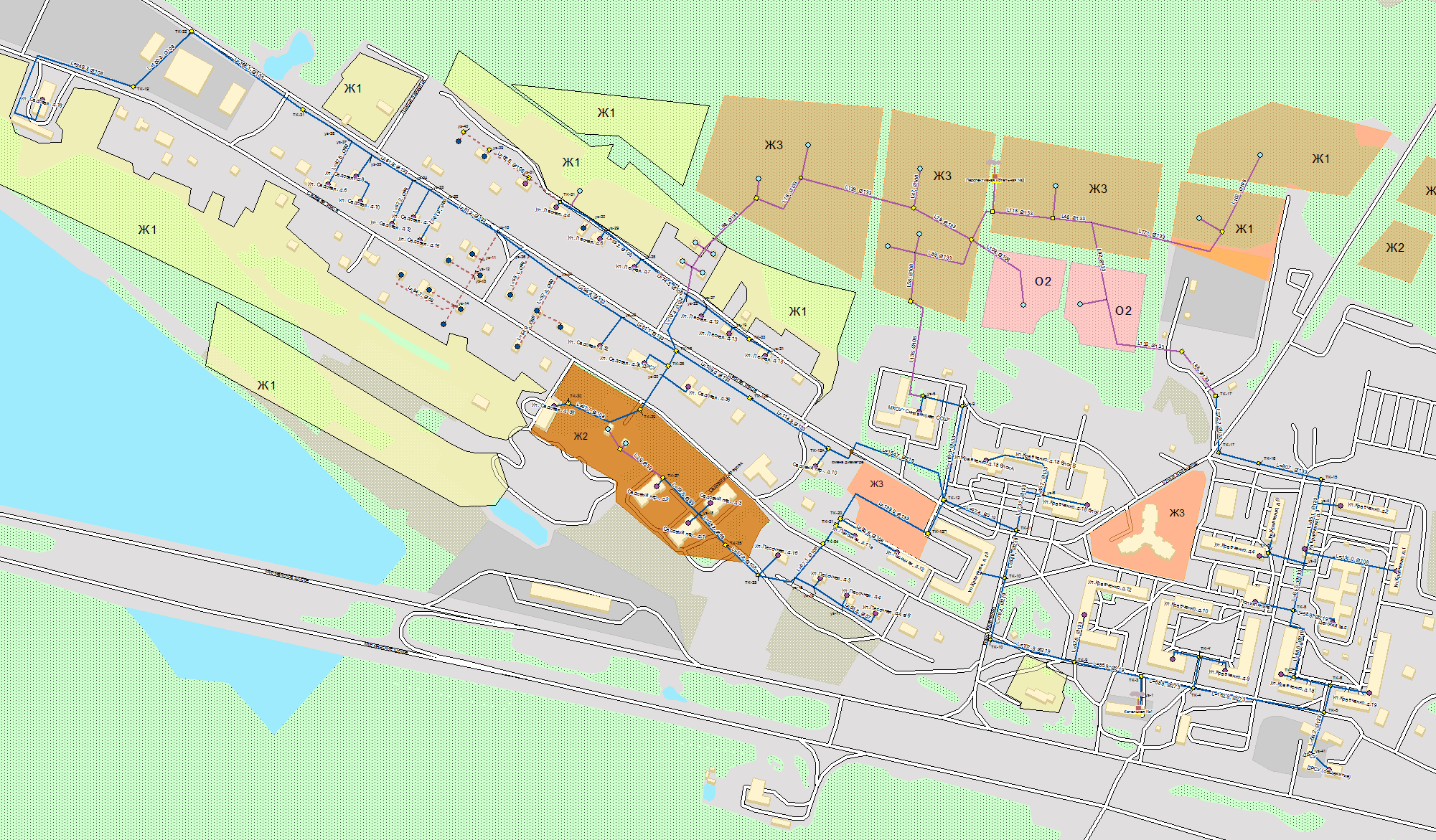 Рисунок 2.2.1. – Зона действия котельной в п. Синявино 2.3. Описание существующих и перспективных зон действия индивидуальных источников тепловой энергииВ поселке Синявино-2 ведется строительство жилого сектора. Централизация теплоснабжения индивидуального малоэтажного жилищного строительства экономически нецелесообразна, поскольку доля тепловых потерь в сетях в зоне ИЖС как правило сопоставима, а иногда и превышает полезно отпущенную тепловую энергию. Поэтому в зоне индивидуального жилого фонда предлагается использовать автономные источники, расположенные непосредственно у потребителя. 2.4. Перспективные балансы тепловой мощности и тепловой нагрузки в перспективных зонах действия источников тепловой энергии на каждом этапеБалансы мощности источников тепловой энергии и перспективной тепловой нагрузки приведены в таблице 2.4.Таблица 2.4. - Балансы мощности источников тепловой энергии и перспективной тепловой нагрузкиПерспективные балансы теплоносителя3.1. Перспективные балансы производительности водоподготовительных установок и максимального потребления теплоносителя теплопотребляющими установками потребителейБаланс производительности ВПУ и перспективного потребления теплоносителя представлен в таблице 3.1.Таблица 3.1. - Баланс производительности водоподготовительных установок и перспективного потребления теплоносителя 3.2. Перспективные балансы производительности водоподготовительных установок источников тепловой энергии для компенсации потерь в аварийных режимах работы систем теплоснабженияРасчетная производительность ВПУ источников тепловой энергии и аварийная подпитка теплосети представлены в таблице 5.2.Таблица 5.1. - Производительность ВПУ источников тепловой энергии и аварийная подпитка теплосети. Предложения по строительству, реконструкции и техническому перевооружению тепловой энергии4.1. Предложения по строительству источников тепловой энергии, обеспечивающих перспективную тепловую нагрузку на осваиваемых территориях поселения, городского округа, для которых отсутствует возможность или целесообразность передачи тепловой энергии от существующих или реконструируемых источников тепловой энергии. Обоснование отсутствия возможности передачи тепловой энергии от существующих или реконструируемых источников тепловой энергии основывается на расчетах радиуса эффективного теплоснабженияНа расчетный срок планируется строительство новой котельной мощностью 7,5 Гкал/ч в районе максимальной перспективной застройки, в северной части городского поселения Синявино. 4.2. Предложения по реконструкции источников тепловой энергии, обеспечивающих перспективную тепловую нагрузку в существующих и расширяемых зонах действия источников тепловой энергииНа расчетный срок для покрытия дефицита и обеспечения качественного теплоснабжения потребителей тепловой энергии от существующей котельной в г.п. Синявино предлагается реконструкция данной котельной с увеличением мощности до 10,32 Гкал/ч. По итогам разносторонней оценки данных, рекомендуется следующее:1.	Организация установки комплексной водоподготовки с деаэрацией и доведением качества подпиточной воды в соответствии со СНиП.Приведет к увеличению срока безопасной эксплуатации водогрейных котлов и межремонтный период тепловых сетей. Снизит затраты на проведение ремонтных и профилактических работ как тепловых сетей так, котельной и системы теплоснабжения в целом.2.	Проведение реконструкции котельной в существующем здании с заменой всего оборудования или Реконструкция котельной может производиться путем замены устаревшего оборудования и оборудования требующего капитального или текущего ремонта, на новое оборудование. С заменой котла необходимо предусматривать поставку котла с горелкой, работающей на двух видах топлива. Создание автоматизированной системы управления котельнойПриведет к увеличению срока безопасной эксплуатации котельной в целом. Снизит затраты на проведение ремонтных и профилактических работ котельной. Повысит надежность системы теплоснабжения в целом.3.	Создание системы автоматизации, информатизации и диспетчеризации системы теплоснабжения.Приведет к увеличению срока безопасной эксплуатации котельной, тепловых сетей. Снизит затраты на проведение ремонтных и профилактических работ тепловых сетей, котельной и системы теплоснабжения в целом. Позволит реагировать на неисправности не в момент возникновения аварийных ситуаций, а на базе данных реального времени проводить анализ функционирования системы в целом и принимать решения на достоверных данных при снижении эффективности функционирования оборудования котельной, тепловых сетей, потребителей.4.3.	Предложения по техническому перевооружению источников тепловой энергии с целью повышения эффективности работы систем теплоснабженияТехнического перевооружения источников тепловой энергии с целью повышения эффективности работы систем теплоснабжения не планируется.4.4.	Графики совместной работы источников тепловой энергии, функционирующих в режиме комбинированной выработки электрической и тепловой энергии и котельных, меры по выводу из эксплуатации, консервации и демонтажу избыточных источников тепловой энергии, а также источников тепловой энергии, выработавших нормативный срок службы, в случае, если продление срока службы технически невозможно или экономически нецелесообразноВывод из эксплуатации, консервация и демонтаж избыточных источников тепловой энергии не планируется. Источники тепловой энергии, выработавшие нормативный срок службы отсутствуют.4.5.	Меры по переоборудованию котельных в источники комбинированной выработки электрической и тепловой энергии для каждого этапаПереоборудование существующих котельных в источники комбинированной выработки электрической и тепловой энергии не планируется.4.6.	Меры по переводу котельных, размещенных в существующих и расширяемых зонах действия источников комбинированной выработки тепловой и электрической энергии, в пиковый режим работы для каждого этапа, в том числе график переводаПеревода в пиковый режим работы котельных по отношению к источникам тепловой энергии с комбинированной выработкой тепловой и электрической энергии не требуется.4.7.	Решения о загрузке источников тепловой энергии, распределении (перераспределении) тепловой нагрузки потребителей тепловой энергии в каждой зоне действия системы теплоснабжения между источниками тепловой энергии, поставляющими тепловую энергию в данной системе теплоснабжения, на каждом этапеРаспределения (перераспределения) тепловой нагрузки потребителей тепловой энергии не требуется.4.8. Оптимальный температурный график отпуска тепловой энергии для каждого источника тепловой энергии или группы источников в системе теплоснабжения, работающей на общую тепловую сеть, устанавливаемый для каждого этапа, и оценку затрат при необходимости его измененияУтвержденный температурный график работы котельной – 95-70°С. Данный температурный график является оптимальным для котельной.4.9. Предложения по перспективной установленной тепловой мощности каждого источника тепловой энергии с учетом аварийного и перспективного резерва тепловой мощности с предложениями по утверждению срока ввода в эксплуатацию новых мощностейПерспективная установленная мощность источников представлена в таблице 4.9.Таблица 4.9. - Перспективная установленная мощность источников4.10.	Анализ целесообразности ввода новых и реконструкции существующих источников тепловой энергии с использованием возобновляемых источников энергииВнедрение данных мероприятий нецелесообразно ввиду высокой стоимости и больших сроков окупаемости.4.11.	Анализ целесообразности ввода новых и реконструкции существующих источников тепловой энергии с использованием возобновляемых источников энергии, а также местных видов топливаВнедрение данных мероприятий нецелесообразно ввиду высокой стоимости и больших сроков окупаемости.4.12.	Потребляемые источником тепловой энергии виды топлива, включая местные виды топлива, а также используемые возобновляемые источники энергииИспользование различных видов местного топлива: древесины, торфа, сланцев, отходов сельского хозяйства и т. д. позволит сократить закупки постоянно дорожающих энергоносителей, которые поставляются из других регионов. Крупномасштабный перевод существующих отопительных систем с ископаемых источников энергии на дешевые местные энергоресурсы сразу же даст ощутимый экономический эффект в том, что значительные денежные средства, используемые в настоящее время для приобретения энергоносителей, не будут уходить за пределы Ленинградской области.Основными видами местного топлива в поселении являются древесина, торф и сланец.Капитальный ремонт, модернизацию и техническое перевооружение систем теплоснабжения поселения необходимо проводить в комплексе с их переводом на местные виды топлива.Реальная финансовая экономия, а также экономия энергоресурсов могут быть достигнуты за счет децентрализации источников энергоснабжения и использования местного топлива.4.13.	Вид топлива, потребляемый источником тепловой энергии, в том числе с использованием возобновляемых источников энергииНа данный момент на источниках теплоснабжения Синявинского городского поселения местные виды топлива не используются.Предложения по строительству и реконструкции тепловых сетей5.1.	Предложения по строительству и реконструкции тепловых сетей, обеспечивающих перераспределение тепловой нагрузки из зон с дефицитом располагаемой тепловой мощности источников тепловой энергии в зоны с резервом располагаемой тепловой мощности источников тепловой энергии (использование существующих резервов)Реконструкции и строительства тепловых сетей, обеспечивающих перераспределение тепловой нагрузки из зон с дефицитом тепловой мощности в зоны с избытком тепловой мощности, не требуется. 5.2.	Предложения по строительству и реконструкции тепловых сетей для обеспечения перспективных приростов тепловой нагрузки в осваиваемых районах поселения, городского округа под жилищную, комплексную или производственную застройкуДля подключения котельной №2 к перспективным потребителям требуется прокладка новых сетей. Котельная №1 и котельная №2 работают на свои зоны теплоснабжения. Для повышения надежности системы теплоснабжения г.п.Синявино предполагается прокладка трех перемычек между сетями котельных. Перспективные тепловые сети представлены в таблице 5.2.Таблица 5.2. – Строительство тепловых сетей5.3.	Предложения по строительству и реконструкции тепловых сетей в целях обеспечения условий, при наличии которых существует возможность поставок тепловой энергии потребителям от различных источников тепловой энергии при сохранении надежности теплоснабженияCстроительство и реконструкции тепловых сетей в целях обеспечения условий, при наличии которых существует возможность поставок тепловой энергии потребителям от различных источников тепловой энергии не планируется.5.4.	Предложения по строительству и реконструкции тепловых сетей для повышения эффективности функционирования системы теплоснабжения, в том числе за счет перевода котельных в пиковый режим работы или ликвидации котельных по основаниям, изложенным в пункте 4.4.Строительство или реконструкция тепловых сетей для повышения эффективности функционирования системы теплоснабжения не требуется.5.5.	Предложения по строительству и реконструкции тепловых сетей для обеспечения нормативной надежности и безопасности теплоснабжения, определяемых в соответствии с методическими указаниями по расчету уровня надежности и качества поставляемых товаров, оказываемых услуг для организаций, осуществляющих деятельность по производству и (или) передаче тепловой энергии, утверждаемыми уполномоченным Правительством Российской Федерации федеральным органом исполнительной власти Требуется реконструкция тепловых сетей, представленных в таблице 5.5.Таблица 5.5. - Перечень ветхих участков тепловых сетей.Перспективные топливные балансыПерспективные топливные балансы источников тепловой энергии представлены в таблице 6.1. Таблица 6.1. - Перспективные топливные балансы источников тепловой энергииТаблица 6.2. - Расчеты по каждому источнику тепловой энергии нормативных запасов аварийных видов топливаИнвестиции в строительство, реконструкцию и техническое перевооружение системы теплоснабжения г.п. Синявино.7.1.	Предложения по величине необходимых инвестиций в строительство, реконструкцию и техническое перевооружение источников тепловой энергии на каждом этапеБыли предложены следующие мероприятия для развития источников теплоснабжения Синявинского городского поселения:Реконструкция котельной в г.п. Синявино с увеличением мощности 10,32 Гкал.Строительство новой котельной мощностью 7,5 Гкал в районе максимальной перспективной застройки, в северной части г.п. Синявино;Инвестиции, необходимые для проведения данных мероприятий представлены в таблице 7.1Таблица 7.1. - Оценка финансовых потребностей в реконструкцию и строительство источников теплоснабженияПримечание: * Стоимость указана по среднерыночным ценам объектов аналогов. Конечная стоимость работ определяется проектно-сметной документации. ** Стоимость новой котельной определена по НЦС 81-02-12-2020 приказ 905/ПР от 30.12.2019г.7.2.	Предложения по величине необходимых инвестиций в строительство, реконструкцию и техническое перевооружение тепловых сетей, насосных станций и тепловых пунктов на каждом этапеИнвестиции, необходимые для проведения данных мероприятий представлены в таблице 7.2.Таблица 7.2. – Оценка финансовых потребностей для выполнения мероприятий по реконструкции тепловых сетей*Примечание: Стоимость мероприятий по строительству тепловых сетей определена на основании цены строительства 1 км сети, млн.руб. в соответствии с НЦС 81-02-13-2020 "Государственные сметные нормативы. Укрупненные нормативы цены строительства".7.3.	Предложения по величине инвестиций в строительство, реконструкцию и техническое перевооружение в связи с изменениями температурного графика и гидравлического режима работы системы теплоснабженияВ соответствии с Федеральным законом от 27.07.2010 N 190-ФЗ «О теплоснабжении» с 1 января 2022 года использование централизованных открытых систем теплоснабжения (горячего водоснабжения) для нужд горячего водоснабжения, осуществляемого путем отбора теплоносителя на нужды горячего водоснабжения, не допускается.В связи с этим, настоящая схема теплоснабжения предусматривает предложения по переводу потребителей тепловой энергии, получающих горячее водоснабжение по открытой схеме, на закрытую.Таблица 7.3. – Оценка финансовых потребностей на мероприятия по переводу потребителей тепловой энергии, на закрытую схему ГВС, Таблица 7.4. - Инвестиции в строительство, реконструкцию и техническое перевооружение системы теплоснабжения гп СинявиноРешение по определению единой теплоснабжающей организацииРешение по установлению единой теплоснабжающей организации осуществляется на основании критериев определения единой теплоснабжающей организации, приведенных в Постановлении Правительства РФ от 08.08.2012г. №808 «Об организации теплоснабжения в РФ и внесении изменений в некоторые акты Правительства РФ».Критерии и порядок определения единой теплоснабжающей организации:1. Статус единой теплоснабжающей организации присваивается теплоснабжающей и (или) теплосетевой организации решением федерального органа исполнительной власти (в отношении городов с населением 500 тысяч человек и более) или органа местного самоуправления (далее - уполномоченные органы) при утверждении схемы теплоснабжения поселения, городского округа.2. В проекте схемы теплоснабжения должны быть определены границы зон деятельности единой теплоснабжающей организации (организаций). Границы зоны (зон) деятельности единой теплоснабжающей организации (организаций) определяются границами системы теплоснабжения.3. Для присвоения организации статуса единой теплоснабжающей организации на территории поселения, городского округа лица, владеющие на праве собственности или ином законном основании источниками тепловой энергии и (или) тепловыми сетями, подают в уполномоченный орган в течение 1 месяца с даты опубликования (размещения) в установленном порядке проекта схемы теплоснабжения, а также с даты опубликования (размещения) сообщения, заявку на присвоение организации статуса единой теплоснабжающей организации с указанием зоны ее деятельности. К заявке прилагается бухгалтерская отчетность, составленная на последнюю отчетную дату перед подачей заявки, с отметкой налогового органа о ее принятии.4. В случае если в отношении одной зоны деятельности единой теплоснабжающей организации подана 1 заявка от лица, владеющего на праве собственности или ином законном основании источниками тепловой энергии и (или) тепловыми сетями в соответствующей зоне деятельности единой теплоснабжающей организации, то статус единой теплоснабжающей организации присваивается указанному лицу. В случае если в отношении одной зоны деятельности единой теплоснабжающей организации подано несколько заявок от лиц, владеющих на праве собственности или ином законном основании источниками тепловой энергии и (или) тепловыми сетями в соответствующей зоне деятельности единой теплоснабжающей организации, уполномоченный орган присваивает статус единой теплоснабжающей организации на основании критериев определения единой теплоснабжающей организации:-  владение на праве собственности или ином законном основании источниками тепловой энергии с наибольшей рабочей тепловой мощностью и (или) тепловыми сетями с наибольшей емкостью в границах зоны деятельности единой теплоснабжающей организации;-   размер собственного капитала;- способность в лучшей мере обеспечить надежность теплоснабжения в соответствующей системе теплоснабжения.5. В случае если заявка на присвоение статуса единой теплоснабжающей организации подана организацией, которая владеет на праве собственности или ином законном основании источниками тепловой энергии с наибольшей рабочей тепловой мощностью и тепловыми сетями с наибольшей емкостью в границах зоны деятельности единой теплоснабжающей организации, статус единой теплоснабжающей организации присваивается данной организации.6. В случае если заявки на присвоение статуса единой теплоснабжающей организации поданы от организации, которая владеет на праве собственности или ином законном основании источниками тепловой энергии с наибольшей рабочей тепловой мощностью, и от организации, которая владеет на праве собственности или ином законном основании тепловыми сетями с наибольшей емкостью в границах зоны деятельности единой теплоснабжающей организации, статус единой теплоснабжающей организации присваивается той организации из указанных, которая имеет наибольший размер собственного капитала. В случае если размеры собственных капиталов этих организаций различаются не более чем на 5 процентов, статус единой теплоснабжающей организации присваивается организации, способной в лучшей мере обеспечить надежность теплоснабжения в соответствующей системе теплоснабжения.Размер собственного капитала определяется по данным бухгалтерской отчетности, составленной на последнюю отчетную дату перед подачей заявки на присвоение организации статуса единой теплоснабжающей организации с отметкой налогового органа о ее принятии.7. Способность в лучшей мере обеспечить надежность теплоснабжения в соответствующей системе теплоснабжения определяется наличием у организации технических возможностей и квалифицированного персонала по наладке, мониторингу, диспетчеризации, переключениям и оперативному управлению гидравлическими и температурными режимами системы теплоснабжения и обосновывается в схеме теплоснабжения.8. В случае если организациями не подано ни одной заявки на присвоение статуса единой теплоснабжающей организации, статус единой теплоснабжающей организации присваивается организации, владеющей в соответствующей зоне деятельности источниками тепловой энергии с наибольшей рабочей тепловой мощностью и (или) тепловыми сетями с наибольшей тепловой емкостью.9. Единая теплоснабжающая организация при осуществлении своей деятельности обязана:- исполнять договоры теплоснабжения с любыми обратившимися к ней потребителями тепловой энергии, тепло потребляющие установки которых находятся в данной системе теплоснабжения при условии соблюдения, указанными потребителями выданных им в соответствии с законодательством о градостроительной деятельности технических условий подключения к тепловым сетям;- заключать и исполнять договоры поставки тепловой энергии (мощности) и (или) теплоносителя в отношении объема тепловой нагрузки, распределенной в соответствии со схемой теплоснабжения;- заключать и исполнять договоры оказания услуг по передаче тепловой энергии, теплоносителя в объеме, необходимом для обеспечения теплоснабжения потребителей тепловой энергии с учетом потерь тепловой энергии, теплоносителя при их передаче.В настоящее время на территории Синявинского городского поселения в сфере теплоснабжения осуществляет свою деятельность одна теплоснабжающая организация – ООО «Ленжилэксплуатация». Данная организация эксплуатирует на праве аренды тепловые сети и источники тепловой энергии, являющиеся собственностью администрации.На основании критериев определения единой теплоснабжающей организации, установленных в Постановления Правительства РФ от 08.08.2012г. №808 «Об организации теплоснабжения в РФ и внесении изменений в некоторые акты Правительства РФ» предлагается определить единой теплоснабжающей организацией ООО «Ленжилэксплуатация».Окончательное решение по выбору Единой теплоснабжающей организации остается за органами исполнительной и законодательной власти муниципального образования Синявинское городское поселение, после проработки тарифных последствий для населения.Решения о распределении нагрузки между источниками тепловой энергииРаспределение тепловой нагрузки между источниками тепловой энергии определяется в соответствии со ст. 18. Федерального закона от 27.07.2010 № 190-ФЗ «О теплоснабжении».Для распределения тепловой нагрузки потребителей тепловой энергии все теплоснабжающие организации, владеющие источниками тепловой энергии в данной системе теплоснабжения, обязаны представить в уполномоченный орган заявку, содержащую сведения:1) о количестве тепловой энергии, которую теплоснабжающая организация обязуется поставлять потребителям и теплоснабжающим организациям в данной системе теплоснабжения;2) об объеме мощности источников тепловой энергии, которую теплоснабжающая организация обязуется поддерживать;3) о действующих тарифах в сфере теплоснабжения и прогнозных удельных переменных расходах на производство тепловой энергии, теплоносителя и поддержание мощности.Для Синявинского городского поселения распределение перспективной нагрузки между источниками на перспективу до 2035 г. не планируется. Решения по бесхозяйным тепловым сетямСтатья 15, пункт 6 Федерального закона от 27 июля 2010 года № 190-ФЗ: «В случае выявления бесхозяйных тепловых сетей (тепловых сетей, не имеющих эксплуатирующей организации)орган местного самоуправления поселения или городского округа до признания права собственности на указанные бесхозяйные тепловые сети в течение тридцати дней с даты их выявления обязан определить теплосетевую организацию, тепловые сети которой непосредственно соединены с указанными бесхозяйными тепловыми сетями, или единую теплоснабжающую организацию в системе теплоснабжения, в которую входят указанные бесхозяйные тепловые сети и, которая осуществляет содержание и обслуживание указанных бесхозяйных тепловых сетей. Орган регулирования обязан включить затраты на содержание и обслуживание бесхозяйных тепловых сетей в тарифы соответствующей организации на следующий период регулирования». На 2020 год не выявлено участков бесхозяйных тепловых сетей.Котельная2020202020212021202220222023-20282023-20282029-20342029-203420352035КотельнаяОт.ГВСОт.ГВСОт.ГВСОт.ГВСОт.ГВСОт.ГВСКотельная п.Синявино-1, ул.Кравченко, д.10а2,2940,379Новая Котельная 7,5 Гкал/ч5,3960,8328Итого прирост нагрузки:000000002,6732,6736,22886,2288Наименование Количество зданий Общая площадь, м2Строительный объем, м3Нагрузка на, Гкал/час Нагрузка на, Гкал/час Нагрузка на, Гкал/час Нагрузка на, Гкал/час Расход газа на, м /ч Расход газа на, м /ч Расход газа на, м /ч Наименование Количество зданий Общая площадь, м2Строительный объем, м3ГВС Вентилляция Отопление Общая Тепло Пищепр и гот. Общий Первая очередь 2029г. Первая очередь 2029г. Первая очередь 2029г. Первая очередь 2029г. Первая очередь 2029г. Первая очередь 2029г. Первая очередь 2029г. Первая очередь 2029г. Первая очередь 2029г. Первая очередь 2029г. Первая очередь 2029г. г.п. Синявино  г.п. Синявино  г.п. Синявино  г.п. Синявино  г.п. Синявино  г.п. Синявино  г.п. Синявино  г.п. Синявино  г.п. Синявино  г.п. Синявино  г.п. Синявино  Застройка индивидуальными жилыми домами коттеджного типа  Застройка индивидуальными жилыми домами коттеджного типа  Застройка индивидуальными жилыми домами коттеджного типа  Застройка индивидуальными жилыми домами коттеджного типа  Застройка индивидуальными жилыми домами коттеджного типа  Застройка индивидуальными жилыми домами коттеджного типа  Застройка индивидуальными жилыми домами коттеджного типа  Застройка индивидуальными жилыми домами коттеджного типа  Застройка индивидуальными жилыми домами коттеджного типа  Застройка индивидуальными жилыми домами коттеджного типа  Застройка индивидуальными жилыми домами коттеджного типа  квартал № 3 880024000,007-0,0490,0568,412,120,5квартал № 4 880024000,007-0,0490,0568,412,120,5квартал № 5 (часть квартала) 880024000,007-0,0490,0568,412,120,5квартал № 6 (часть квартала) 33009000,003-0,0180,0213,269,2квартал № 7 (часть квартала) 33009000,003-0,0180,0213,269,2Застройка жилой застройки средней этажности (5 эт.)   Застройка жилой застройки средней этажности (5 эт.)   Застройка жилой застройки средней этажности (5 эт.)   Застройка жилой застройки средней этажности (5 эт.)   Застройка жилой застройки средней этажности (5 эт.)   Застройка жилой застройки средней этажности (5 эт.)   Застройка жилой застройки средней этажности (5 эт.)   Застройка жилой застройки средней этажности (5 эт.)   Застройка жилой застройки средней этажности (5 эт.)   Застройка жилой застройки средней этажности (5 эт.)   Застройка жилой застройки средней этажности (5 эт.)   квартал № 5 (часть квартала) 316575497250,152-1,0111,163174,598,6273,1квартал (строится ввод 2013г.) 117000510000,2-1,11,31,96-- итого по гп. Синявино  0,3792,2942,674352,9 Синявино 2   Синявино 2   Синявино 2   Синявино 2   Синявино 2   Синявино 2   Синявино 2   Синявино 2   Синявино 2   Синявино 2   Синявино 2  Застройка индивидуальными жилыми домами коттеджного типа Застройка индивидуальными жилыми домами коттеджного типа Застройка индивидуальными жилыми домами коттеджного типа Застройка индивидуальными жилыми домами коттеджного типа Застройка индивидуальными жилыми домами коттеджного типа Застройка индивидуальными жилыми домами коттеджного типа Застройка индивидуальными жилыми домами коттеджного типа Застройка индивидуальными жилыми домами коттеджного типа Застройка индивидуальными жилыми домами коттеджного типа Застройка индивидуальными жилыми домами коттеджного типа Застройка индивидуальными жилыми домами коттеджного типа квартал № 13 12124037200,011-0,0760,08713,116,329,4квартал № 15 440012000,004-0,0240,0284,27,211,4квартал № 16 770021000,006-0,0430,0497,410,918,3квартал № 17 (часть квартала) 646400192000,059-0,3910,44967,453,4120,8квартал № 18 547514250,004-0,0290,03358,413,4квартал № 19 949360280800,086-0,5710,65798,573,4171,9квартал № 20 (часть квартала) 505000150000,046-0,3050,35152,645,197,7квартал № 21 (часть квартала) 550015000,005-0,0310,0355,38,413,7квартал № 22 655016500,005-0,0340,0395,89,915,7итого по Синявино 2 0,2261,5041,728492,2расчетный срок 2035 г. расчетный срок 2035 г. расчетный срок 2035 г. расчетный срок 2035 г. расчетный срок 2035 г. расчетный срок 2035 г. расчетный срок 2035 г. расчетный срок 2035 г. расчетный срок 2035 г. расчетный срок 2035 г. расчетный срок 2035 г. г.п. Синявино  г.п. Синявино  г.п. Синявино  г.п. Синявино  г.п. Синявино  г.п. Синявино  г.п. Синявино  г.п. Синявино  г.п. Синявино  г.п. Синявино  г.п. Синявино  Застройка индивидуальными жилыми домами коттеджного типа Застройка индивидуальными жилыми домами коттеджного типа Застройка индивидуальными жилыми домами коттеджного типа Застройка индивидуальными жилыми домами коттеджного типа Застройка индивидуальными жилыми домами коттеджного типа Застройка индивидуальными жилыми домами коттеджного типа Застройка индивидуальными жилыми домами коттеджного типа Застройка индивидуальными жилыми домами коттеджного типа Застройка индивидуальными жилыми домами коттеджного типа Застройка индивидуальными жилыми домами коттеджного типа квартал № 1 660018000,005-0,0370,0426,39,916,2 Застройка малоэтажными жилыми домами (2 эт.)   Застройка малоэтажными жилыми домами (2 эт.)   Застройка малоэтажными жилыми домами (2 эт.)   Застройка малоэтажными жилыми домами (2 эт.)   Застройка малоэтажными жилыми домами (2 эт.)   Застройка малоэтажными жилыми домами (2 эт.)   Застройка малоэтажными жилыми домами (2 эт.)   Застройка малоэтажными жилыми домами (2 эт.)   Застройка малоэтажными жилыми домами (2 эт.)   Застройка малоэтажными жилыми домами (2 эт.)   Застройка малоэтажными жилыми домами (2 эт.)  квартал № 1 (часть квартала) 44000120000,037-0,02440,061442,131,273,3 Застройка многоквартирными среднеэтажными домами (5 эт.)   Застройка многоквартирными среднеэтажными домами (5 эт.)   Застройка многоквартирными среднеэтажными домами (5 эт.)   Застройка многоквартирными среднеэтажными домами (5 эт.)   Застройка многоквартирными среднеэтажными домами (5 эт.)   Застройка многоквартирными среднеэтажными домами (5 эт.)   Застройка многоквартирными среднеэтажными домами (5 эт.)   Застройка многоквартирными среднеэтажными домами (5 эт.)   Застройка многоквартирными среднеэтажными домами (5 эт.)   Застройка многоквартирными среднеэтажными домами (5 эт.)   Застройка многоквартирными среднеэтажными домами (5 эт.)  квартал № 1 633150994500,303-2,0232,326348,9182,1531квартал № 2 633150994500,303-2,0232,326348,9182,1531итого по г.п Синявино 0,6484,10744,75541151, 5  Синявино 2  Синявино 2  Синявино 2  Синявино 2  Синявино 2  Синявино 2  Синявино 2  Синявино 2  Синявино 2  Синявино 2  Синявино 2 Застройка индивидуальными жилыми домами коттеджного типа  Застройка индивидуальными жилыми домами коттеджного типа  Застройка индивидуальными жилыми домами коттеджного типа  Застройка индивидуальными жилыми домами коттеджного типа  Застройка индивидуальными жилыми домами коттеджного типа  Застройка индивидуальными жилыми домами коттеджного типа  Застройка индивидуальными жилыми домами коттеджного типа  Застройка индивидуальными жилыми домами коттеджного типа  Застройка индивидуальными жилыми домами коттеджного типа  Застройка индивидуальными жилыми домами коттеджного типа  квартал № 1 11110033000,01-0,0670,07711,615,326,9квартал № 2 770021000,006-0,0430,0497,410,918,3квартал № 3 770021000,006-0,0430,0497,410,918,3квартал № 4 770021000,006-0,0430,0497,410,918,3квартал № 5 770021000,006-0,0430,0497,410,918,3квартал № 11 11110033000,01-0,0670,07711,615,326,9квартал № 12 11110033000,01-0,0670,07711,615,326,9квартал № 14 440012000,004-0,0240,0284,27,211,4итого по  Синявино 2 0,0580,3970,456165,1Перспектива 2045г. Перспектива 2045г. Перспектива 2045г. Перспектива 2045г. Перспектива 2045г. Перспектива 2045г. Перспектива 2045г. Перспектива 2045г. Перспектива 2045г. Перспектива 2045г. Перспектива 2045г. г.п. Синявино  г.п. Синявино  г.п. Синявино  г.п. Синявино  г.п. Синявино  г.п. Синявино  г.п. Синявино  г.п. Синявино  г.п. Синявино  г.п. Синявино  г.п. Синявино  Застройка индивидуальными жилыми домами коттеджного типа Застройка индивидуальными жилыми домами коттеджного типа Застройка индивидуальными жилыми домами коттеджного типа Застройка индивидуальными жилыми домами коттеджного типа Застройка индивидуальными жилыми домами коттеджного типа Застройка индивидуальными жилыми домами коттеджного типа Застройка индивидуальными жилыми домами коттеджного типа Застройка индивидуальными жилыми домами коттеджного типа Застройка индивидуальными жилыми домами коттеджного типа Застройка индивидуальными жилыми домами коттеджного типа Застройка индивидуальными жилыми домами коттеджного типа квартал № 2 660018000,005-0,0370,0426,39,916,2Застройка  многоквартирными среднеэтажными домами (5 эт.) Застройка  многоквартирными среднеэтажными домами (5 эт.) Застройка  многоквартирными среднеэтажными домами (5 эт.) Застройка  многоквартирными среднеэтажными домами (5 эт.) Застройка  многоквартирными среднеэтажными домами (5 эт.) Застройка  многоквартирными среднеэтажными домами (5 эт.) Застройка  многоквартирными среднеэтажными домами (5 эт.) Застройка  многоквартирными среднеэтажными домами (5 эт.) Застройка  многоквартирными среднеэтажными домами (5 эт.) Застройка  многоквартирными среднеэтажными домами (5 эт.) Застройка  многоквартирными среднеэтажными домами (5 эт.) квартал № 3 7386751160250,354-2,362,714407,1208,5615,6квартал № 4(часть квартала) 211050331500,101-0,6740,775116,372,6188,9образовательное учреждение с  дошкольным отделением и начальной школой на 250 мест 1270081000,0020,0330,1180,15322,9-22,9итого по гп. Синявино  0,4623,1893,684843,6Синявино 2 Синявино 2 Синявино 2 Синявино 2 Синявино 2 Синявино 2 Синявино 2 Синявино 2 Синявино 2 Синявино 2 Синявино 2  Застройка индивидуальными жилыми домами коттеджного типа   Застройка индивидуальными жилыми домами коттеджного типа   Застройка индивидуальными жилыми домами коттеджного типа   Застройка индивидуальными жилыми домами коттеджного типа   Застройка индивидуальными жилыми домами коттеджного типа   Застройка индивидуальными жилыми домами коттеджного типа   Застройка индивидуальными жилыми домами коттеджного типа   Застройка индивидуальными жилыми домами коттеджного типа   Застройка индивидуальными жилыми домами коттеджного типа   Застройка индивидуальными жилыми домами коттеджного типа   Застройка индивидуальными жилыми домами коттеджного типа  квартал № 6 770021000,006-0,0430,0497,410,918,3квартал № 7 770021000,006-0,0430,0497,410,918,3квартал № 8 770021000,006-0,0430,0497,410,918,3квартал № 9 770021000,006-0,0430,0497,410,918,3квартал № 10 19190057000,017-0,1160,1332022,342,3итого по  Синявино 2 0,0410,2880,33115,4Всего по г.п. Синявино1,4899,590411,1134Всего по Синявино-20,3252,1892,514№ п/пНаименование источника теплоснабженияУстановленная тепловая мощность, Гкал/чРасполагаемая тепловая мощность, Гкал/чЗатраты тепловой мощности на собственные и хозяйственные нужды, Гкал/чРасполагаемая тепловая мощность «нетто», Гкал/чТепловые потери в тепловых сетях, Гкал/чПрисоединённая тепловая нагрузка (без учета тепловых потерь в тепловых сетях), Гкал/чДефициты (резервы) тепловой мощности источников тепла, Гкал/ч2020202020202020202020202020202020201Котельная п.Синявино-1, ул.Кравченко, д.10а8,778,770,0447278,7252731,6585,591,4772021202120212021202120212021202120211Котельная п.Синявино-1, ул.Кравченко, д.10а8,778,770,0447278,7252731,3095,591,8262022202220222022202220222022202220221Котельная п.Синявино-1, ул.Кравченко, д.10а8,778,770,0447278,7252731,0475,592,0882023-20282023-20282023-20282023-20282023-20282023-20282023-20282023-20282023-20281Котельная п.Синявино-1, ул.Кравченко, д.10а10,3210,320,2889610,031041,2045,593,2372029-20342029-20342029-20342029-20342029-20342029-20342029-20342029-20342029-20341Котельная п.Синявино-1, ул.Кравченко, д.10а10,3210,320,2889610,031041,2048,2640,5632035203520352035203520352035203520351Котельная п.Синявино-1, ул.Кравченко, д.10а10,3210,320,2889610,031041,2048,2640,5632Новая Котельная 7,5 Гкал/ч7,57,50,157,350,7356,2290,386№п/пНаименование источника теплоснабженияТип системы теплоснабжения (закрытая/открытая)Продолжительность работы тепловых сетей, ч/годОбъём тепловых сетей, м3Объём систем теплопотребления, м3Общий объём системы теплоснабжения, м3Производство теплоносителя, тыс.м3Расход теплоносителя на хозяйственные нужды, тыс.м3Отпуск теплоносителя в сеть, тыс.м3Подпитка тепловой сети, тыс.м3/годПолезный отпуск теплоносителя из тепловых сетей на цели гвс (для открытых систем теплоснабжения),тыс.м3Объем возвращенного теплоносителя, тыс.м320202020202020202020202020202020202020202020202020201Котельная г.п.Синявино, ул.Кравченко,д.10аоткрытая7848121,549321513,100,65512,454,218,24-20212021202120212021202120212021202120212021202120211Котельная г.п.Синявино, ул. Кравченко,д.10аоткрытая7848121,549321513,100,65512,454,218,24-20222022202220222022202220222022202220222022202220221Котельная г.п.Синявино, ул. Кравченко,д.10аоткрытая7848121,549321513,100,65512,454,218,24-2023-20282023-20282023-20282023-20282023-20282023-20282023-20282023-20282023-20282023-20282023-20282023-20282023-20281Котельная г.п.Синявино, ул. Кравченко,д.10азакрытая7848121,549321513,100,65512,454,218,24-2029-20342029-20342029-20342029-20342029-20342029-20342029-20342029-20342029-20342029-20342029-20342029-20342029-20341Котельная г.п.Синявино, ул. Кравченко,д.10азакрытая7848133,4014327616,270,81315,462,60-12,8520352035203520352035203520352035203520352035203520351Котельная г.п.Синявино, ул. Кравченко,д.10азакрытая7848133,4014327616,270,81315,462,60-12,852Новая Котельная 7,5 Гкал/чзакрытая784897,1512121912,870,64312,222,06-10,17№ п/пНаименование источника теплоснабженияПодпитка тепловой сети, тыс.м3/годАварийная подпитка тепловой сети, м320202020202020201Котельная г.п.Синявино, ул. Кравченко, д.10а4,213,8720212021202120211Котельная г.п.Синявино, ул. Кравченко, д.10а4,213,8720222022202220221Котельная г.п.Синявино, ул. Кравченко, д.10а4,213,872023-20282023-20282023-20282023-20281Котельная г.п.Синявино, ул. Кравченко, д.10а4,213,872029-20342029-20342029-20342029-20341Котельная г.п.Синявино, ул. Кравченко, д.10а2,602,3920352035203520351Котельная г.п.Синявино, ул. Кравченко, д.10а2,602,392Новая Котельная 7,5 Гкал/ч2,061,89№ п/пНаименование источника теплоснабженияПерспективная установленная тепловая мощность, Гкал/чПерспективная располагаемая тепловая мощность, Гкал/ч1Котельная г.п.Синявино, ул.Кравченко, д.10а10,3210,322Новая Котельная 7,5 Гкал/ч7,57,5Наименование работ/статьи затратУсловный диаметр трубопроводов, ммПротяженность тепловых сетей, мНаименование работ/статьи затратУсловный диаметр трубопроводов, ммПротяженность тепловых сетей, мСтроительство тепловых сетей от существующей магистрали до перспективных потребителей80640Строительство тепловых сетей от существующей магистрали до перспективных потребителей100480Строительство тепловых сетей от существующей магистрали до перспективных потребителей125750Строительство тепловых сетей от существующей магистрали до перспективных потребителей150190Строительство тепловых сетей от существующей магистрали до перспективных потребителей200200Строительство тепловых сетей от существующей магистрали до перспективных потребителей250220Строительство тепловых сетей от существующей магистрали до перспективных потребителей300150Итого: 2 630      Итого: 2 630      Итого: 2 630      Наименование работ/статьи затратУсловный диаметр трубопроводов, ммПротяженность тепловых сетей, мНаименование работ/статьи затратУсловный диаметр трубопроводов, ммПротяженность тепловых сетей, мЗамена участков тепловой сети в связи с исчерпанием эксплуатационного ресурса80580Замена участков тепловой сети в связи с исчерпанием эксплуатационного ресурса125410Замена участков тепловой сети в связи с исчерпанием эксплуатационного ресурса200248Замена участков тепловой сети в связи с исчерпанием эксплуатационного ресурса250182Замена участков тепловой сети в связи с исчерпанием эксплуатационного ресурса30060Замена участков тепловой сети в связи с исчерпанием эксплуатационного ресурса35060Итого: 1 540      Итого: 1 540      Итого: 1 540      № п/пНаименование источника теплоснабженияПродолжительность работы тепловых сетей, чПрисоединенная нагрузка потребителей                                 (с учётом потерь мощности в тепловых сетях), Гкал/чОтпуск тепловой энергии от источника в сеть, тыс. ГкалНормативный удельный расход условного топлива на отпуск тепловой энергии, кг у. т./ГкалГодовой расход основного топлива в целях выработки тепловой энергииГодовой расход основного топлива в целях выработки тепловой энергии№ п/пНаименование источника теплоснабженияПродолжительность работы тепловых сетей, чПрисоединенная нагрузка потребителей                                 (с учётом потерь мощности в тепловых сетях), Гкал/чОтпуск тепловой энергии от источника в сеть, тыс. ГкалНормативный удельный расход условного топлива на отпуск тепловой энергии, кг у. т./Гкалусловного топлива, тутприродного газа, м3202020202020202020202020202020201Котельная г.п.Синявино, ул. Кравченко, д.10а78485,59018,110185,073351,62914,43202120212021202120212021202120211Котельная г.п.Синявино, ул. Кравченко, д.10а78485,59018,110185,073351,62914,43202220222022202220222022202220221Котельная г.п.Синявино, ул. Кравченко, д.10а78485,59018,110185,073351,62914,432023-20282023-20282023-20282023-20282023-20282023-20282023-20282023-20281Котельная г.п.Синявино, ул. Кравченко, д.10а78485,59018,110185,073351,62914,432029-20342029-20342029-20342029-20342029-20342029-20342029-20342029-20341Котельная г.п.Синявино, ул. Кравченко, д.10а78488,26426,773157,304954,84308,57203520352035203520352035203520351Котельная г.п.Синявино, ул. Кравченко, д.10а78488,26426,773157,304954,84308,572Новая Котельная 7,5 Гкал/ч78486,22923,977153,203673,33194,16№ п/пНаименование источника теплоснабженияПрисоединенная нагрузка потребителей (с учётом потерь мощности в тепловых сетях), Гкал/чРасчётный годовой запас резервного (дизельного) топлива, тыс.тРасчётный годовой запас резервного (дизельного) топлива, тыс.тРасчётный годовой запас резервного (дизельного) топлива, тыс.т№ п/пНаименование источника теплоснабженияПрисоединенная нагрузка потребителей (с учётом потерь мощности в тепловых сетях), Гкал/чОНЗТННЗТНЭЗТ2020202020202020202020201Котельная г.п.Синявино, ул. Кравченко, д.10а5,59046,44717,13129,3152021202120212021202120211Котельная г.п.Синявино, ул. Кравченко, д.10а5,59046,44717,13129,3152022202220222022202220221Котельная г.п.Синявино, ул. Кравченко, д.10а5,59046,44717,13129,3152023-20282023-20282023-20282023-20282023-20282023-20281Котельная г.п.Синявино, ул. Кравченко, д.10а5,59046,44717,13129,3152029-20342029-20342029-20342029-20342029-20342029-20341Котельная г.п.Синявино, ул. Кравченко, д.10а8,26462,45921,52640,9322035203520352035203520351Котельная г.п.Синявино, ул. Кравченко, д.10а8,26462,45921,52640,9322Новая Котельная 7,5 Гкал/ч6,22947,37215,80231,569№ п/пНаименование работ/статьи затратЗатратывсего млн. руб.2020202120222023-20282029-20342035№ п/пНаименование работ/статьи затратЗатратывсего млн. руб.2020202120222023-20282029-203420351Реконструкция котельной 10,32 Гкалг.п. Синявино ул. Кравченко л.10а69,671*10,13340,01619,5221.1.Проектные работы по реконструкции котельной с увеличением мощности и разбивкой на этапы выполнения работ3,8213,8211.2.Проектные работы по разработке документации на создание системы автоматизации, информатизации и диспетчеризации системы теплоснабжения4,2831,6022,6811.3.Установка химводоподготовки1,2421,2421.4.Основное оборудование котельной:1.4.1.Установка водогрейного котла с горелкой топливо - газ/дизель5,7345,7341.4.2.Установка водогрейного котла с горелкой топливо - газ/дизель5,7345,7341.4.3.Установка водогрейного котла с горелкой топливо – газ5,3125,3121.4.4.Резервное топливо хранилище  14,1304,7109,4201.4.5.Замена вспомогательного оборудования котельной10,2085,1045,1041.5.Создание системы автоматизации, информатизации и диспетчеризации системы теплоснабжения5,6095,6091.6.Ремонт здания котельной13,59811,3432,2552Строительство новой котельной 7,5 Гкал в северной части городского поселения Синявино51,548**34,02120,527Итого:Итого:121,21910,13340,01619,522031,02120,527Наименование работ/статьи затратУсловный диаметр трубопроводов, ммПротяженность тепловых сетей, мЗатраты*, всего млн. руб.Затраты, млн.руб.Затраты, млн.руб.Затраты, млн.руб.Затраты, млн.руб.Затраты, млн.руб.Затраты, млн.руб.Наименование работ/статьи затратУсловный диаметр трубопроводов, ммПротяженность тепловых сетей, мЗатраты*, всего млн. руб.2020202120222023-20282029-20342035Проект замены участков тепловой сети в связи с исчерпанием эксплуатационного ресурса 1 5401,447 1,0340,413Замена участков тепловой сети в связи с исчерпанием эксплуатационного ресурса8058024,905 4,0782,123Замена участков тепловой сети в связи с исчерпанием эксплуатационного ресурса12541024,905 2,7222,321Замена участков тепловой сети в связи с исчерпанием эксплуатационного ресурса20024824,905 3,5361,271Замена участков тепловой сети в связи с исчерпанием эксплуатационного ресурса25018224,905 2,2512,217Замена участков тепловой сети в связи с исчерпанием эксплуатационного ресурса3006024,9051,795Замена участков тепловой сети в связи с исчерпанием эксплуатационного ресурса3506024,9052,591 Проект строительства новых тепловых сетей от существующей магистрали до перспективных потребителей1,9511,951Строительство новых тепловых сетей от существующей магистрали до перспективных потребителей8064036,6083,5142,314 Строительство новых тепловых сетей от существующей магистрали до перспективных потребителей10048036,6083,5161,616 Строительство новых тепловых сетей от существующей магистрали до перспективных потребителей12575036,6086,1023,124Строительство новых тепловых сетей от существующей магистрали до перспективных потребителей15019036,6082,655Строительство новых тепловых сетей от существующей магистрали до перспективных потребителей20020036,608 3,877Строительство новых тепловых сетей от существующей магистрали до перспективных потребителей25022036,608 3,2442,157Строительство новых тепловых сетей от существующей магистрали до перспективных потребителей30015036,608 4,489Итого:Итого:Итого:64,9111,03415,5919,727029,3489,211Технические мероприятияКол-во тепловых узлов,шт.Стоимость одного проекта и реконструкции, млн.руб.Всего, млн. руб.Затраты, млн.руб. Затраты, млн.руб. Затраты, млн.руб. Затраты, млн.руб. Затраты, млн.руб. Затраты, млн.руб. Технические мероприятияКол-во тепловых узлов,шт.Стоимость одного проекта и реконструкции, млн.руб.Всего, млн. руб.2020202120222021-20252026-20312032Проектирование тепловых узлов зданий для перехода на закрытую схему ГВС  21 50,11,0521,052Реконструкция тепловых узлов зданий для перехода на закрытую схему ГВС211,07022,47122,471Итого:Итого:Итого:23,523 1,052 22,471Технические мероприятияВсего, млн. руб.Затраты, млн. руб. Затраты, млн. руб. Затраты, млн. руб. Затраты, млн. руб. Затраты, млн. руб. Затраты, млн. руб. Технические мероприятияВсего, млн. руб.2020202120222023-20282029-20342035по реконструкции и строительству источников теплоснабжения121,21910,13340,01619,52231,02120,527по реконструкции и строительству тепловых сетей64,9111,03415,5919,72229,3489,211по переводу потребителей, на закрытую схему ГВС23,5231,05222,471ВСЕГО по системе теплоснабжения:209,653 12,219 78,078 29,244 60,369 29,738